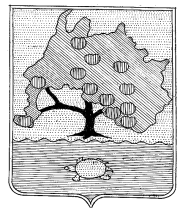 АДМИНИСТРАЦИЯ  МУНИЦИПАЛЬНОГО ОБРАЗОВАНИЯ «ПРИВОЛЖСКИЙ РАЙОН»АСТРАХАНСКОЙ ОБЛАСТИРАСПОРЯЖЕНИЕот 12.05.2022г.				                  № 209рс. Началово┌					      ┐Об утверждении отчетаоб исполнении бюджетамуниципального образования«Приволжский район»за 1 квартал 2022 годаВ соответствии со статьей 264.2 Бюджетного кодекса Российской Федерации, п.3 статьи 25 Положения о бюджетном процессе муниципального образования «Приволжский район», утвержденного решением Совета муниципального образования «Приволжский район» от 17.04.2019 № 237 «Об утверждении Положения о бюджетном процессе в муниципальном образовании «Приволжский район», ст.56 Устава муниципального образования «Приволжский район»1. Утвердить отчет об исполнении бюджета муниципального образования «Приволжский район» за 1 квартал 2022 года (прилагается) по доходам в сумме 299 419 939,94 рублей, по расходам в сумме 294 434 546,3 рублей, по источникам финансирования в сумме 4 985 393,64 рублей.2. Направить отчет об исполнении бюджета муниципального образования «Приволжский район» за 1 квартал 2022 года в Совет муниципального образования «Приволжский район» и Контрольно-счетную палату муниципального образования «Приволжский район.3. Контроль за исполнением настоящего распоряжения оставляю за собой.Глава муниципального образования «Приволжский район»                                                                         Д.В.МазаевПриложение к распоряжению Главы администрациимуниципального образования «Приволжский район»От 12.05.2022. №209рДоходы бюджетаруб.Расходы бюджетатыс.руб.Источники финансированиятыс.руб.Информация об исполнении бюджета муниципального образования «Приволжский район» за 1 квартал 2022 года с нарастающим итогом с начала финансового года по доходам, расходам и источникам финансирования дефицита бюджетаза 1 квартал 2022 года поступило доходов в сумме 299419939,94 рублей, исполнение по расходам составило 294434546,3 рублей, источники финансирования составили 4985393,64 рублей.Информация о предоставлении межбюджетных трансфертов за 1 квартал 2022 годаЗа 1 квартал 2022 года предоставлено межбюджетных трансфертов в объеме 13014300,0 рублей из них: дотация на выравнивание бюджетной обеспеченности сельских поселений муниципального образования "Приволжский район" в рамках ведомственной целевой программы "Управление муниципальными финансами, создание условий для эффективного и ответственного управления муниципальными финансами, повышение устойчивости бюджета муниципального образования "Приволжский район" 13014300,0рублей.Начальник финансового управленияМО «Приволжский район» 							И.Ч.ИсламгазиеваНаименование показателяКод дохода по бюджетной классификацииУтвержденоИсполнено на 01.04.2022г.Наименование показателяКод дохода по бюджетной классификацииУтвержденоИсполнено на 01.04.2022г.Доходы бюджета - всегох1 610 663 633,64299 419 939,94в том числе:   НАЛОГОВЫЕ И НЕНАЛОГОВЫЕ ДОХОДЫ1000000000 0000 000400 805 000,00100 469 423,75  НАЛОГИ НА ПРИБЫЛЬ, ДОХОДЫ1010000000 0000 000231 350 200,0056 509 678,50  Налог на доходы физических лиц1010200001 0000 110231 350 200,0056 509 678,50  Налог на доходы физических лиц с доходов, источником которых является налоговый агент, за исключением доходов, в отношении которых исчисление и уплата налога осуществляются в соответствии со статьями 227, 227.1 и 228 Налогового кодекса Российской Федерации1010201001 0000 110207 245 700,0046 825 404,46  Налог на доходы физических лиц с доходов, полученных от осуществления деятельности физическими лицами, зарегистрированными в качестве индивидуальных предпринимателей, нотариусов, занимающихся частной практикой, адвокатов, учредивших адвокатские кабинеты, и других лиц, занимающихся частной практикой в соответствии со статьей 227 Налогового кодекса Российской Федерации1010202001 0000 1107 800 000,002 167 920,87  Налог на доходы физических лиц с доходов, полученных физическими лицами в соответствии со статьей 228 Налогового кодекса Российской Федерации1010203001 0000 1105 000 000,001 201 353,24  Налог на доходы физических лиц в виде фиксированных авансовых платежей с доходов, полученных физическими лицами, являющимися иностранными гражданами, осуществляющими трудовую деятельность по найму на основании патента в соответствии со статьей 227.1 Налогового кодекса Российской Федерации1010204001 0000 1105 200 000,001 949 911,28  Налог на доходы физических лиц в части суммы налога, превышающей 650 000 рублей, относящейся к части налоговой базы, превышающей 5 000 000 рублей (за исключением налога на доходы физических лиц с сумм прибыли контролируемой иностранной компании, в том числе фиксированной прибыли контролируемой иностранной компании)1010208001 0000 1106 104 500,004 365 088,65  НАЛОГИ НА ТОВАРЫ (РАБОТЫ, УСЛУГИ), РЕАЛИЗУЕМЫЕ НА ТЕРРИТОРИИ РОССИЙСКОЙ ФЕДЕРАЦИИ1030000000 0000 0008 792 620,002 267 624,61  Акцизы по подакцизным товарам (продукции), производимым на территории Российской Федерации1030200001 0000 1108 792 620,002 267 624,61  Доходы от уплаты акцизов на дизельное топливо, подлежащие распределению между бюджетами субъектов Российской Федерации и местными бюджетами с учетом установленных дифференцированных нормативов отчислений в местные бюджеты1030223001 0000 1104 392 620,001 089 037,40  Доходы от уплаты акцизов на дизельное топливо, подлежащие распределению между бюджетами субъектов Российской Федерации и местными бюджетами с учетом установленных дифференцированных нормативов отчислений в местные бюджеты (по нормативам, установленным федеральным законом о федеральном бюджете в целях формирования дорожных фондов субъектов Российской Федерации)1030223101 0000 1104 392 620,001 089 037,40  Доходы от уплаты акцизов на моторные масла для дизельных и (или) карбюраторных (инжекторных) двигателей, подлежащие распределению между бюджетами субъектов Российской Федерации и местными бюджетами с учетом установленных дифференцированных нормативов отчислений в местные бюджеты1030224001 0000 11025 000,006 978,29  Доходы от уплаты акцизов на моторные масла для дизельных и (или) карбюраторных (инжекторных) двигателей, подлежащие распределению между бюджетами субъектов Российской Федерации и местными бюджетами с учетом установленных дифференцированных нормативов отчислений в местные бюджеты (по нормативам, установленным федеральным законом о федеральном бюджете в целях формирования дорожных фондов субъектов Российской Федерации)1030224101 0000 11025 000,006 978,29  Доходы от уплаты акцизов на автомобильный бензин, подлежащие распределению между бюджетами субъектов Российской Федерации и местными бюджетами с учетом установленных дифференцированных нормативов отчислений в местные бюджеты1030225001 0000 1104 375 000,001 317 717,29  Доходы от уплаты акцизов на автомобильный бензин, подлежащие распределению между бюджетами субъектов Российской Федерации и местными бюджетами с учетом установленных дифференцированных нормативов отчислений в местные бюджеты (по нормативам, установленным федеральным законом о федеральном бюджете в целях формирования дорожных фондов субъектов Российской Федерации)1030225101 0000 1104 375 000,001 317 717,29  Доходы от уплаты акцизов на прямогонный бензин, подлежащие распределению между бюджетами субъектов Российской Федерации и местными бюджетами с учетом установленных дифференцированных нормативов отчислений в местные бюджеты1030226001 0000 110--146 108,37  Доходы от уплаты акцизов на прямогонный бензин, подлежащие распределению между бюджетами субъектов Российской Федерации и местными бюджетами с учетом установленных дифференцированных нормативов отчислений в местные бюджеты (по нормативам, установленным федеральным законом о федеральном бюджете в целях формирования дорожных фондов субъектов Российской Федерации)1030226101 0000 110--146 108,37  НАЛОГИ НА СОВОКУПНЫЙ ДОХОД1050000000 0000 00077 050 000,0025 449 451,65  Налог, взимаемый в связи с применением упрощенной системы налогообложения1050100000 0000 11060 000 000,0019 872 796,91  Налог, взимаемый с налогоплательщиков, выбравших в качестве объекта налогообложения доходы1050101001 0000 11044 000 000,0012 007 262,47  Налог, взимаемый с налогоплательщиков, выбравших в качестве объекта налогообложения доходы1050101101 0000 11044 000 000,0012 007 262,47  Налог, взимаемый с налогоплательщиков, выбравших в качестве объекта налогообложения доходы, уменьшенные на величину расходов1050102001 0000 11016 000 000,007 864 062,01  Налог, взимаемый с налогоплательщиков, выбравших в качестве объекта налогообложения доходы, уменьшенные на величину расходов (в том числе минимальный налог, зачисляемый в бюджеты субъектов Российской Федерации)1050102101 0000 11016 000 000,007 864 062,01  Минимальный налог, зачисляемый в бюджеты субъектов Российской Федерации (за налоговые периоды, истекшие до 1 января 2016 года)1050105001 0000 110-1 472,43  Единый налог на вмененный доход для отдельных видов деятельности1050200002 0000 11050 000,0078 720,83  Единый налог на вмененный доход для отдельных видов деятельности1050201002 0000 11050 000,0078 720,83  Единый сельскохозяйственный налог1050300001 0000 1108 800 000,003 792 523,36  Единый сельскохозяйственный налог1050301001 0000 1108 800 000,003 792 523,36  Налог, взимаемый в связи с применением патентной системы налогообложения1050400002 0000 1108 200 000,001 705 410,55  Налог, взимаемый в связи с применением патентной системы налогообложения, зачисляемый в бюджеты муниципальных районов1050402002 0000 1108 200 000,001 705 410,55  ГОСУДАРСТВЕННАЯ ПОШЛИНА1080000000 0000 0006 500 000,001 781 490,11  Государственная пошлина по делам, рассматриваемым в судах общей юрисдикции, мировыми судьями1080300001 0000 1106 500 000,001 781 490,11  Государственная пошлина по делам, рассматриваемым в судах общей юрисдикции, мировыми судьями (за исключением Верховного Суда Российской Федерации)1080301001 0000 1106 500 000,001 781 490,11  ДОХОДЫ ОТ ИСПОЛЬЗОВАНИЯ ИМУЩЕСТВА, НАХОДЯЩЕГОСЯ В ГОСУДАРСТВЕННОЙ И МУНИЦИПАЛЬНОЙ СОБСТВЕННОСТИ1110000000 0000 00041 720 000,008 820 197,49  Доходы, получаемые в виде арендной либо иной платы за передачу в возмездное пользование государственного и муниципального имущества (за исключением имущества бюджетных и автономных учреждений, а также имущества государственных и муниципальных унитарных предприятий, в том числе казенных)1110500000 0000 12040 220 000,008 553 539,88  Доходы, получаемые в виде арендной платы за земельные участки, государственная собственность на которые не разграничена, а также средства от продажи права на заключение договоров аренды указанных земельных участков1110501000 0000 12040 000 000,008 492 596,30  Доходы, получаемые в виде арендной платы за земельные участки, государственная собственность на которые не разграничена и которые расположены в границах сельских поселений и межселенных территорий муниципальных районов, а также средства от продажи права на заключение договоров аренды указанных земельных участков1110501305 0000 12040 000 000,008 492 596,30  Доходы от сдачи в аренду имущества, находящегося в оперативном управлении органов государственной власти, органов местного самоуправления, органов управления государственными внебюджетными фондами и созданных ими учреждений (за исключением имущества бюджетных и автономных учреждений)1110503000 0000 120220 000,0060 943,58  Доходы от сдачи в аренду имущества, находящегося в оперативном управлении органов управления муниципальных районов и созданных ими учреждений (за исключением имущества муниципальных бюджетных и автономных учреждений)1110503505 0000 120220 000,0060 943,58  Прочие доходы от использования имущества и прав, находящихся в государственной и муниципальной собственности (за исключением имущества бюджетных и автономных учреждений, а также имущества государственных и муниципальных унитарных предприятий, в том числе казенных)1110900000 0000 1201 500 000,00266 657,61  Прочие поступления от использования имущества, находящегося в государственной и муниципальной собственности (за исключением имущества бюджетных и автономных учреждений, а также имущества государственных и муниципальных унитарных предприятий, в том числе казенных)1110904000 0000 1201 500 000,00266 657,61  Прочие поступления от использования имущества, находящегося в собственности муниципальных районов (за исключением имущества муниципальных бюджетных и автономных учреждений, а также имущества муниципальных унитарных предприятий, в том числе казенных)1110904505 0000 1201 500 000,00266 657,61  Прочие поступления от использования имущества, находящегося в собственности сельских поселений (за исключением имущества муниципальных бюджетных и автономных учреждений, а также имущества муниципальных унитарных предприятий, в том числе казенных)1110904510 0000 120--  ПЛАТЕЖИ ПРИ ПОЛЬЗОВАНИИ ПРИРОДНЫМИ РЕСУРСАМИ1120000000 0000 0008 192 180,0092 465,60  Плата за негативное воздействие на окружающую среду1120100001 0000 1208 192 180,0092 465,60  Плата за выбросы загрязняющих веществ в атмосферный воздух стационарными объектами1120101001 0000 12025 000,0087 731,17  Плата за сбросы загрязняющих веществ в водные объекты1120103001 0000 1208 153 180,0014,51  Плата за размещение отходов производства и потребления1120104001 0000 12014 000,004 719,92  Плата за размещение отходов производства1120104101 0000 12014 000,004 719,92  ДОХОДЫ ОТ ОКАЗАНИЯ ПЛАТНЫХ УСЛУГ И КОМПЕНСАЦИИ ЗАТРАТ ГОСУДАРСТВА1130000000 0000 000-69 283,83  Доходы от компенсации затрат государства1130200000 0000 130-69 283,83  Прочие доходы от компенсации затрат государства1130299000 0000 130-69 283,83  Прочие доходы от компенсации затрат бюджетов муниципальных районов1130299505 0000 130-69 283,83  Прочие доходы от компенсации затрат бюджетов сельских поселений1130299510 0000 130--  ДОХОДЫ ОТ ПРОДАЖИ МАТЕРИАЛЬНЫХ И НЕМАТЕРИАЛЬНЫХ АКТИВОВ1140000000 0000 00024 900 000,004 943 433,18  Доходы от реализации имущества, находящегося в государственной и муниципальной собственности (за исключением движимого имущества бюджетных и автономных учреждений, а также имущества государственных и муниципальных унитарных предприятий, в том числе казенных)1140200000 0000 0001 900 000,00-  Доходы от реализации имущества, находящегося в собственности муниципальных районов (за исключением движимого имущества муниципальных бюджетных и автономных учреждений, а также имущества муниципальных унитарных предприятий, в том числе казенных), в части реализации основных средств по указанному имуществу1140205005 0000 4101 900 000,00-  Доходы от реализации имущества, находящегося в оперативном управлении учреждений, находящихся в ведении органов управления муниципальных районов (за исключением имущества муниципальных бюджетных и автономных учреждений), в части реализации основных средств по указанному имуществу1140205205 0000 4101 900 000,00-  Доходы от продажи земельных участков, находящихся в государственной и муниципальной собственности1140600000 0000 43023 000 000,004 943 433,18  Доходы от продажи земельных участков, государственная собственность на которые не разграничена1140601000 0000 43023 000 000,004 943 433,18  Доходы от продажи земельных участков, государственная собственность на которые не разграничена и которые расположены в границах сельских поселений и межселенных территорий муниципальных районов1140601305 0000 43023 000 000,004 943 433,18  ШТРАФЫ, САНКЦИИ, ВОЗМЕЩЕНИЕ УЩЕРБА1160000000 0000 0001 800 000,00373 632,46  Административные штрафы, установленные Кодексом Российской Федерации об административных правонарушениях1160100001 0000 1401 111 000,00333 882,77  Административные штрафы, установленные главой 5 Кодекса Российской Федерации об административных правонарушениях, за административные правонарушения, посягающие на права граждан1160105001 0000 140-17 000,00  Административные штрафы, установленные главой 5 Кодекса Российской Федерации об административных правонарушениях, за административные правонарушения, посягающие на права граждан, налагаемые мировыми судьями, комиссиями по делам несовершеннолетних и защите их прав1160105301 0000 140-17 000,00  Административные штрафы, установленные главой 6 Кодекса Российской Федерации об административных правонарушениях, за административные правонарушения, посягающие на здоровье, санитарно-эпидемиологическое благополучие населения и общественную нравственность1160106001 0000 140-9 000,00  Административные штрафы, установленные главой 6 Кодекса Российской Федерации об административных правонарушениях, за административные правонарушения, посягающие на здоровье, санитарно-эпидемиологическое благополучие населения и общественную нравственность, налагаемые мировыми судьями, комиссиями по делам несовершеннолетних и защите их прав1160106301 0000 140-9 000,00  Административные штрафы, установленные главой 7 Кодекса Российской Федерации об административных правонарушениях, за административные правонарушения в области охраны собственности1160107001 0000 140-56 000,00  Административные штрафы, установленные главой 7 Кодекса Российской Федерации об административных правонарушениях, за административные правонарушения в области охраны собственности, налагаемые мировыми судьями, комиссиями по делам несовершеннолетних и защите их прав1160107301 0000 140-21 000,00  Административные штрафы, установленные главой 7 Кодекса Российской Федерации об административных правонарушениях, за административные правонарушения в области охраны собственности, выявленные должностными лицами органов муниципального контроля1160107401 0000 140-35 000,00  Административные штрафы, установленные главой 8 Кодекса Российской Федерации об административных правонарушениях, за административные правонарушения в области охраны окружающей среды и природопользования1160108001 0000 140-2 000,00  Административные штрафы, установленные главой 8 Кодекса Российской Федерации об административных правонарушениях, за административные правонарушения в области охраны окружающей среды и природопользования, налагаемые мировыми судьями, комиссиями по делам несовершеннолетних и защите их прав1160108301 0000 140-2 000,00  Административные штрафы, установленные главой 14 Кодекса Российской Федерации об административных правонарушениях, за административные правонарушения в области предпринимательской деятельности и деятельности саморегулируемых организаций1160114001 0000 140100 000,0094 000,00  Административные штрафы, установленные главой 14 Кодекса Российской Федерации об административных правонарушениях, за административные правонарушения в области предпринимательской деятельности и деятельности саморегулируемых организаций, налагаемые мировыми судьями, комиссиями по делам несовершеннолетних и защите их прав1160114301 0000 140100 000,0094 000,00  Административные штрафы, установленные главой 15 Кодекса Российской Федерации об административных правонарушениях, за административные правонарушения в области финансов, налогов и сборов, страхования, рынка ценных бумаг1160115001 0000 140-300,00  Административные штрафы, установленные главой 15 Кодекса Российской Федерации об административных правонарушениях, за административные правонарушения в области финансов, налогов и сборов, страхования, рынка ценных бумаг (за исключением штрафов, указанных в пункте 6 статьи 46 Бюджетного кодекса Российской Федерации), налагаемые мировыми судьями, комиссиями по делам несовершеннолетних и защите их прав1160115301 0000 140-300,00  Административные штрафы, установленные главой 17 Кодекса Российской Федерации об административных правонарушениях, за административные правонарушения, посягающие на институты государственной власти1160117001 0000 140-1 500,00  Административные штрафы, установленные главой 17 Кодекса Российской Федерации об административных правонарушениях, за административные правонарушения, посягающие на институты государственной власти, налагаемые мировыми судьями, комиссиями по делам несовершеннолетних и защите их прав1160117301 0000 140-1 500,00  Административные штрафы, установленные главой 19 Кодекса Российской Федерации об административных правонарушениях, за административные правонарушения против порядка управления1160119001 0000 140-23 000,00  Административные штрафы, установленные главой 19 Кодекса Российской Федерации об административных правонарушениях, за административные правонарушения против порядка управления, налагаемые мировыми судьями, комиссиями по делам несовершеннолетних и защите их прав1160119301 0000 140-23 000,00  Административные штрафы, установленные главой 20 Кодекса Российской Федерации об административных правонарушениях, за административные правонарушения, посягающие на общественный порядок и общественную безопасность1160120001 0000 1401 011 000,00131 082,77  Административные штрафы, установленные главой 20 Кодекса Российской Федерации об административных правонарушениях, за административные правонарушения, посягающие на общественный порядок и общественную безопасность, налагаемые мировыми судьями, комиссиями по делам несовершеннолетних и защите их прав1160120301 0000 1401 011 000,00131 082,77  Платежи в целях возмещения причиненного ущерба (убытков)1161000000 0000 140483 000,0039 749,69  Платежи по искам о возмещении ущерба, а также платежи, уплачиваемые при добровольном возмещении ущерба, причиненного муниципальному имуществу муниципального района (за исключением имущества, закрепленного за муниципальными бюджетными (автономными) учреждениями, унитарными предприятиями)1161003005 0000 140-13 346,24  Прочее возмещение ущерба, причиненного муниципальному имуществу муниципального района (за исключением имущества, закрепленного за муниципальными бюджетными (автономными) учреждениями, унитарными предприятиями)1161003205 0000 140-13 346,24  Доходы от денежных взысканий (штрафов), поступающие в счет погашения задолженности, образовавшейся до 1 января 2020 года, подлежащие зачислению в бюджеты бюджетной системы Российской Федерации по нормативам, действовавшим в 2019 году1161012000 0000 140483 000,0026 403,45  Доходы от денежных взысканий (штрафов), поступающие в счет погашения задолженности, образовавшейся до 1 января 2020 года, подлежащие зачислению в федеральный бюджет по нормативам, действовавшим в 2019 году1161012101 0000 140--  Доходы от денежных взысканий (штрафов), поступающие в счет погашения задолженности, образовавшейся до 1 января 2020 года, подлежащие зачислению в бюджет муниципального образования по нормативам, действовавшим в 2019 году1161012301 0000 140483 000,0015 968,73  Доходы от денежных взысканий (штрафов), поступающие в счет погашения задолженности, образовавшейся до 1 января 2020 года, подлежащие зачислению в федеральный бюджет и бюджет муниципального образования по нормативам, действовавшим в 2019 году1161012901 0000 140-10 434,72  Платежи, уплачиваемые в целях возмещения вреда1161100001 0000 140206 000,00-  Платежи по искам о возмещении вреда, причиненного окружающей среде, а также платежи, уплачиваемые при добровольном возмещении вреда, причиненного окружающей среде (за исключением вреда, причиненного окружающей среде на особо охраняемых природных территориях, а также вреда, причиненного водным объектам), подлежащие зачислению в бюджет муниципального образования1161105001 0000 140206 000,00-  ПРОЧИЕ НЕНАЛОГОВЫЕ ДОХОДЫ 1170000000 0000 000500 000,00162 166,32  Невыясненные поступления1170100000 0000 180-7 521,09  Невыясненные поступления, зачисляемые в бюджеты муниципальных районов1170105005 0000 180-7 521,09  Прочие неналоговые доходы1170500000 0000 180500 000,00154 645,23  Прочие неналоговые доходы бюджетов муниципальных районов1170505005 0000 180500 000,00154 645,23  Прочие неналоговые доходы бюджетов сельских поселений1170505010 0000 180--  БЕЗВОЗМЕЗДНЫЕ ПОСТУПЛЕНИЯ2000000000 0000 0001 209 858 633,64198 950 516,19  БЕЗВОЗМЕЗДНЫЕ ПОСТУПЛЕНИЯ ОТ ДРУГИХ БЮДЖЕТОВ БЮДЖЕТНОЙ СИСТЕМЫ РОССИЙСКОЙ ФЕДЕРАЦИИ2020000000 0000 0001 209 858 633,64200 103 274,99  Дотации бюджетам бюджетной системы Российской Федерации2021000000 0000 15049 368 300,0012 342 300,00  Дотации на выравнивание бюджетной обеспеченности2021500100 0000 15049 368 300,0012 342 300,00  Дотации бюджетам муниципальных районов на выравнивание бюджетной обеспеченности из бюджета субъекта Российской Федерации2021500105 0000 15049 368 300,0012 342 300,00  Субсидии бюджетам бюджетной системы Российской Федерации (межбюджетные субсидии)2022000000 0000 150477 710 495,927 124 817,29  Субсидии бюджетам муниципальных образований на обеспечение мероприятий по переселению граждан из аварийного жилищного фонда, в том числе переселению граждан из аварийного жилищного фонда с учетом необходимости развития малоэтажного жилищного строительства, за счет средств, поступивших от государственной корпорации - Фонда содействия реформированию жилищно-коммунального хозяйства2022029900 0000 150167 700 000,00-  Субсидии бюджетам муниципальных районов на обеспечение мероприятий по переселению граждан из аварийного жилищного фонда, в том числе переселению граждан из аварийного жилищного фонда с учетом необходимости развития малоэтажного жилищного строительства, за счет средств, поступивших от государственной корпорации - Фонда содействия реформированию жилищно-коммунального хозяйства2022029905 0000 150167 700 000,00-  Субсидии бюджетам муниципальных образований на обеспечение мероприятий по переселению граждан из аварийного жилищного фонда, в том числе переселению граждан из аварийного жилищного фонда с учетом необходимости развития малоэтажного жилищного строительства, за счет средств бюджетов2022030200 0000 1505 186 598,00-  Субсидии бюджетам муниципальных районов на обеспечение мероприятий по переселению граждан из аварийного жилищного фонда, в том числе переселению граждан из аварийного жилищного фонда с учетом необходимости развития малоэтажного жилищного строительства, за счет средств бюджетов2022030205 0000 1505 186 598,00-  Субсидии бюджетам на реализацию мероприятий по стимулированию программ развития жилищного строительства субъектов Российской Федерации2022502100 0000 150195 175 722,00-  Субсидии бюджетам муниципальных районов на реализацию мероприятий по стимулированию программ развития жилищного строительства субъектов Российской Федерации2022502105 0000 150195 175 722,00-  Субсидии бюджетам на создание в общеобразовательных организациях, расположенных в сельской местности и малых городах, условий для занятий физической культурой и спортом2022509700 0000 150964 745,36-  Субсидии бюджетам муниципальных районов на создание в общеобразовательных организациях, расположенных в сельской местности и малых городах, условий для занятий физической культурой и спортом2022509705 0000 150964 745,36-  Субсидии бюджетам на организацию бесплатного горячего питания обучающихся, получающих начальное общее образование в государственных и муниципальных образовательных организациях2022530400 0000 15038 497 016,995 289 034,12  Субсидии бюджетам муниципальных районов на организацию бесплатного горячего питания обучающихся, получающих начальное общее образование в государственных и муниципальных образовательных организациях2022530405 0000 15038 497 016,995 289 034,12  Субсидии бюджетам на развитие транспортной инфраструктуры на сельских территориях2022537200 0000 1506 544 455,00-  Субсидии бюджетам муниципальных районов на развитие транспортной инфраструктуры на сельских территориях2022537205 0000 1506 544 455,00-  Субсидии бюджетам на реализацию мероприятий по обеспечению жильем молодых семей2022549700 0000 1502 408 167,33-  Субсидии бюджетам муниципальных районов на реализацию мероприятий по обеспечению жильем молодых семей2022549705 0000 1502 408 167,33-  Субсидии бюджетам на проведение комплексных кадастровых работ2022551100 0000 1502 453 512,00-  Субсидии бюджетам муниципальных районов на проведение комплексных кадастровых работ2022551105 0000 1502 453 512,00-  Субсидии бюджетам на поддержку отрасли культуры2022551900 0000 150283 725,24-  Субсидии бюджетам муниципальных районов на поддержку отрасли культуры2022551905 0000 150283 725,24-  Субсидии бюджетам на реализацию мероприятий по модернизации школьных систем образования2022575000 0000 15041 893 784,88-  Субсидии бюджетам муниципальных районов на реализацию мероприятий по модернизации школьных систем образования2022575005 0000 15041 893 784,88-  Прочие субсидии  2022999900 0000 15016 602 769,121 835 783,17  Прочие субсидии бюджетам муниципальных районов2022999905 0000 15016 602 769,121 835 783,17  Субвенции бюджетам бюджетной системы Российской Федерации2023000000 0000 150663 376 107,72176 796 157,70  Субвенции местным бюджетам на выполнение передаваемых полномочий субъектов Российской Федерации2023002400 0000 15052 056 800,0013 014 300,00  Субвенции бюджетам муниципальных районов на выполнение передаваемых полномочий субъектов Российской Федерации2023002405 0000 15052 056 800,0013 014 300,00  Субвенции бюджетам на компенсацию части платы, взимаемой с родителей (законных представителей) за присмотр и уход за детьми, посещающими образовательные организации, реализующие образовательные программы дошкольного образования2023002900 0000 1509 403 300,00955 845,15  Субвенции бюджетам муниципальных районов на компенсацию части платы, взимаемой с родителей (законных представителей) за присмотр и уход за детьми, посещающими образовательные организации, реализующие образовательные программы дошкольного образования2023002905 0000 1509 403 300,00955 845,15  Субвенции бюджетам на осуществление полномочий по составлению (изменению) списков кандидатов в присяжные заседатели федеральных судов общей юрисдикции в Российской Федерации2023512000 0000 15024 800,0020 000,00  Субвенции бюджетам муниципальных районов на осуществление полномочий по составлению (изменению) списков кандидатов в присяжные заседатели федеральных судов общей юрисдикции в Российской Федерации2023512005 0000 15024 800,0020 000,00  Субвенции бюджетам муниципальных образований на ежемесячное денежное вознаграждение за классное руководство педагогическим работникам государственных и муниципальных общеобразовательных организаций2023530300 0000 15026 613 544,306 718 320,00  Субвенции бюджетам муниципальных районов на ежемесячное денежное вознаграждение за классное руководство педагогическим работникам государственных и муниципальных общеобразовательных организаций2023530305 0000 15026 613 544,306 718 320,00  Субвенции бюджетам на поддержку сельскохозяйственного производства по отдельным подотраслям растениеводства и животноводства2023550800 0000 15025 294 205,5922 109 654,49  Субвенции бюджетам муниципальных районов на поддержку сельскохозяйственного производства по отдельным подотраслям растениеводства и животноводства2023550805 0000 15025 294 205,5922 109 654,49  Прочие субвенции 2023999900 0000 150549 983 457,83133 978 038,06  Прочие субвенции бюджетам муниципальных районов2023999905 0000 150549 983 457,83133 978 038,06  Иные межбюджетные трансферты  2024000000 0000 15019 403 730,003 840 000,00  Межбюджетные трансферты, передаваемые бюджетам муниципальных образований на осуществление части полномочий по решению вопросов местного значения в соответствии с заключенными соглашениями2024001400 0000 150603 730,00-  Межбюджетные трансферты, передаваемые бюджетам муниципальных районов из бюджетов поселений на осуществление части полномочий по решению вопросов местного значения в соответствии с заключенными соглашениями2024001405 0000 150603 730,00-  Прочие межбюджетные трансферты, передаваемые бюджетам2024999900 0000 15018 800 000,003 840 000,00  Прочие межбюджетные трансферты, передаваемые бюджетам муниципальных районов2024999905 0000 15018 800 000,003 840 000,00  ДОХОДЫ БЮДЖЕТОВ БЮДЖЕТНОЙ СИСТЕМЫ РОССИЙСКОЙ ФЕДЕРАЦИИ ОТ ВОЗВРАТА ОСТАТКОВ СУБСИДИЙ, СУБВЕНЦИЙ И ИНЫХ МЕЖБЮДЖЕТНЫХ ТРАНСФЕРТОВ, ИМЕЮЩИХ ЦЕЛЕВОЕ НАЗНАЧЕНИЕ, ПРОШЛЫХ ЛЕТ2180000000 0000 000-196 708,98  Доходы бюджетов бюджетной системы Российской Федерации от возврата бюджетами бюджетной системы Российской Федерации остатков субсидий, субвенций и иных межбюджетных трансфертов, имеющих целевое назначение, прошлых лет, а также от возврата организациями остатков субсидий прошлых лет2180000000 0000 150-196 708,98  Доходы бюджетов муниципальных районов от возврата бюджетами бюджетной системы Российской Федерации остатков субсидий, субвенций и иных межбюджетных трансфертов, имеющих целевое назначение, прошлых лет, а также от возврата организациями остатков субсидий прошлых лет2180000005 0000 150-196 708,98  Доходы бюджетов муниципальных районов от возврата остатков субсидий на реализацию программ формирования современной городской среды из бюджетов поселений2182555505 0000 150-121 938,00  Доходы бюджетов муниципальных районов от возврата прочих остатков субсидий, субвенций и иных межбюджетных трансфертов, имеющих целевое назначение, прошлых лет из бюджетов поселений2186001005 0000 150-74 770,98  ВОЗВРАТ ОСТАТКОВ СУБСИДИЙ, СУБВЕНЦИЙ И ИНЫХ МЕЖБЮДЖЕТНЫХ ТРАНСФЕРТОВ, ИМЕЮЩИХ ЦЕЛЕВОЕ НАЗНАЧЕНИЕ, ПРОШЛЫХ ЛЕТ2190000000 0000 000--1 349 467,78  Возврат остатков субсидий, субвенций и иных межбюджетных трансфертов, имеющих целевое назначение, прошлых лет из бюджетов муниципальных районов2190000005 0000 150--1 349 467,78  Возврат остатков субсидий на реализацию программ формирования современной городской среды из бюджетов муниципальных районов2192555505 0000 150--121 938,00  Возврат прочих остатков субсидий, субвенций и иных межбюджетных трансфертов, имеющих целевое назначение, прошлых лет из бюджетов муниципальных районов2196001005 0000 150--1 227 529,78Наименование показателяКод расхода по бюджетной классификацииУтвержденоИсполнено на 01.04.2022г.Наименование показателяКод расхода по бюджетной классификацииУтвержденоИсполнено на 01.04.2022г.Расходы бюджета - всегох1 672 981 768,28294 434 546,30в том числе: ОБЩЕГОСУДАРСТВЕННЫЕ ВОПРОСЫ 000 0100 0000000000 000113 063 968,7222 979 717,87Функционирование высшего должностного лица субъекта Российской Федерации и муниципального образования000 0102 0000000000 0001 692 832,90333 436,78Расходы на выплаты персоналу в целях обеспечения выполнения функций государственными (муниципальными) органами, казенными учреждениями, органами управления государственными внебюджетными фондами000 0102 0000000000 1001 692 832,90333 436,78Расходы на выплаты персоналу государственных (муниципальных) органов000 0102 0000000000 1201 692 832,90333 436,78Фонд оплаты труда государственных (муниципальных) органов000 0102 0000000000 1211 300 178,88256 095,84Взносы по обязательному социальному страхованию на выплаты денежного содержания и иные выплаты работникам государственных (муниципальных) органов000 0102 0000000000 129392 654,0277 340,94Функционирование законодательных (представительных) органов государственной власти и представительных органов муниципальных образований000 0103 0000000000 0001 871 671,08583 539,66Расходы на выплаты персоналу в целях обеспечения выполнения функций государственными (муниципальными) органами, казенными учреждениями, органами управления государственными внебюджетными фондами000 0103 0000000000 1001 841 671,08572 559,66Расходы на выплаты персоналу государственных (муниципальных) органов000 0103 0000000000 1201 841 671,08572 559,66Фонд оплаты труда государственных (муниципальных) органов000 0103 0000000000 1211 414 493,92439 753,98Взносы по обязательному социальному страхованию на выплаты денежного содержания и иные выплаты работникам государственных (муниципальных) органов000 0103 0000000000 129427 177,16132 805,68Закупка товаров, работ и услуг для обеспечения государственных (муниципальных) нужд000 0103 0000000000 20030 000,0010 980,00Иные закупки товаров, работ и услуг для обеспечения государственных (муниципальных) нужд000 0103 0000000000 24030 000,0010 980,00Прочая закупка товаров, работ и услуг000 0103 0000000000 24430 000,0010 980,00Функционирование Правительства Российской Федерации, высших исполнительных органов государственной власти субъектов Российской Федерации, местных администраций000 0104 0000000000 0004 260 775,95959 955,12Расходы на выплаты персоналу в целях обеспечения выполнения функций государственными (муниципальными) органами, казенными учреждениями, органами управления государственными внебюджетными фондами000 0104 0000000000 1004 260 775,95959 955,12Расходы на выплаты персоналу государственных (муниципальных) органов000 0104 0000000000 1204 260 775,95959 955,12Фонд оплаты труда государственных (муниципальных) органов000 0104 0000000000 1213 273 984,60738 791,94Взносы по обязательному социальному страхованию на выплаты денежного содержания и иные выплаты работникам государственных (муниципальных) органов000 0104 0000000000 129986 791,35221 163,18Судебная система 000 0105 0000000000 00024 800,0020 000,00Закупка товаров, работ и услуг для обеспечения государственных (муниципальных) нужд000 0105 0000000000 20024 800,0020 000,00Иные закупки товаров, работ и услуг для обеспечения государственных (муниципальных) нужд000 0105 0000000000 24024 800,0020 000,00Прочая закупка товаров, работ и услуг000 0105 0000000000 24424 800,0020 000,00Обеспечение деятельности финансовых, налоговых и таможенных органов и органов финансового (финансово-бюджетного) надзора000 0106 0000000000 00011 069 548,812 583 986,36Расходы на выплаты персоналу в целях обеспечения выполнения функций государственными (муниципальными) органами, казенными учреждениями, органами управления государственными внебюджетными фондами000 0106 0000000000 1009 901 348,812 306 342,86Расходы на выплаты персоналу государственных (муниципальных) органов000 0106 0000000000 1209 901 348,812 306 342,86Фонд оплаты труда государственных (муниципальных) органов000 0106 0000000000 1217 606 556,691 774 581,66Взносы по обязательному социальному страхованию на выплаты денежного содержания и иные выплаты работникам государственных (муниципальных) органов000 0106 0000000000 1292 294 792,12531 761,20Закупка товаров, работ и услуг для обеспечения государственных (муниципальных) нужд000 0106 0000000000 2001 152 200,00277 643,50Иные закупки товаров, работ и услуг для обеспечения государственных (муниципальных) нужд000 0106 0000000000 2401 152 200,00277 643,50Прочая закупка товаров, работ и услуг000 0106 0000000000 2441 152 200,00277 643,50Иные бюджетные ассигнования 000 0106 0000000000 80016 000,00-Уплата налогов, сборов и иных платежей000 0106 0000000000 85016 000,00-Уплата прочих налогов, сборов 000 0106 0000000000 8528 500,00-Уплата иных платежей 000 0106 0000000000 8537 500,00-Резервные фонды 000 0111 0000000000 0003 150 307,04-Иные бюджетные ассигнования 000 0111 0000000000 8003 150 307,04-Резервные средства 000 0111 0000000000 8703 150 307,04-Другие общегосударственные вопросы 000 0113 0000000000 00090 994 032,9418 498 799,95Расходы на выплаты персоналу в целях обеспечения выполнения функций государственными (муниципальными) органами, казенными учреждениями, органами управления государственными внебюджетными фондами000 0113 0000000000 10041 339 136,208 457 806,81Расходы на выплаты персоналу государственных (муниципальных) органов000 0113 0000000000 12041 339 136,208 457 806,81Фонд оплаты труда государственных (муниципальных) органов000 0113 0000000000 12131 771 747,076 521 013,09Иные выплаты персоналу государственных (муниципальных) органов, за исключением фонда оплаты труда000 0113 0000000000 122--Взносы по обязательному социальному страхованию на выплаты денежного содержания и иные выплаты работникам государственных (муниципальных) органов000 0113 0000000000 1299 567 389,131 936 793,72Закупка товаров, работ и услуг для обеспечения государственных (муниципальных) нужд000 0113 0000000000 2008 670 927,041 335 692,67товаров, работ и услуг для обеспечения государственных (муниципальных) нужд000 0113 0000000000 2408 670 927,041 335 692,67Прочая закупка товаров, работ и услуг000 0113 0000000000 2445 709 920,60955 997,91Закупка энергетических ресурсов 000 0113 0000000000 2472 961 006,44379 694,76Предоставление субсидий бюджетным, автономным учреждениям и иным некоммерческим организациям 000 0113 0000000000 60040 830 476,148 609 500,47Субсидии бюджетным учреждениям 000 0113 0000000000 61040 830 476,148 609 500,47Субсидии бюджетным учреждениям на финансовое обеспечение государственного (муниципального) задания на оказание государственных (муниципальных) услуг (выполнение работ) 000 0113 0000000000 61140 730 476,148 609 500,47Субсидии бюджетным учреждениям на иные цели 000 0113 0000000000 612100 000,00-Иные бюджетные ассигнования 000 0113 0000000000 800153 493,5695 800,00Исполнение судебных актов 000 0113 0000000000 83050 600,0050 600,00Исполнение судебных актов Российской Федерации и мировых соглашений по возмещению причиненного вреда 000 0113 0000000000 83150 600,0050 600,00Уплата налогов, сборов и иных платежей 000 0113 0000000000 850102 893,5645 200,00Уплата налога на имущество организаций и земельного налога 000 0113 0000000000 85118 393,56-Уплата прочих налогов, сборов 000 0113 0000000000 85231 000,005 200,00Уплата иных платежей 000 0113 0000000000 85353 500,0040 000,00НАЦИОНАЛЬНАЯ БЕЗОПАСНОСТЬ И ПРАВООХРАНИТЕЛЬНАЯ ДЕЯТЕЛЬНОСТЬ 000 0300 0000000000 0008 417 800,001 782 510,00Гражданская оборона 000 0309 0000000000 0008 377 800,001 782 510,00Предоставление субсидий бюджетным, автономным учреждениям и иным некоммерческим организациям 000 0309 0000000000 6008 377 800,001 782 510,00Субсидии бюджетным учреждениям 000 0309 0000000000 6108 377 800,001 782 510,00Субсидии бюджетным учреждениям на финансовое обеспечение государственного (муниципального) задания на оказание государственных (муниципальных) услуг (выполнение работ) 000 0309 0000000000 6117 777 800,001 782 510,00Субсидии бюджетным учреждениям на иные цели 000 0309 0000000000 612600 000,00-Другие вопросы в области национальной безопасности и правоохранительной деятельности 000 0314 0000000000 00040 000,00-Закупка товаров, работ и услуг для обеспечения государственных (муниципальных) нужд 000 0314 0000000000 20040 000,00-Иные закупки товаров, работ и услуг для обеспечения государственных (муниципальных) нужд 000 0314 0000000000 24040 000,00-Прочая закупка товаров, работ и услуг 000 0314 0000000000 24440 000,00-НАЦИОНАЛЬНАЯ ЭКОНОМИКА 000 0400 0000000000 000275 650 619,4928 551 322,82Общеэкономические вопросы 000 0401 0000000000 000292 932,5811 508,48Расходы на выплаты персоналу в целях обеспечения выполнения функций государственными (муниципальными) органами, казенными учреждениями, органами управления государственными внебюджетными фондами 000 0401 0000000000 100198 932,5811 508,48Расходы на выплаты персоналу казенных учреждений 000 0401 0000000000 110198 932,5811 508,48Фонд оплаты труда учреждений 000 0401 0000000000 111152 790,008 839,08Взносы по обязательному социальному страхованию на выплаты по оплате труда работников и иные выплаты работникам учреждений 000 0401 0000000000 11946 142,582 669,40Закупка товаров, работ и услуг для обеспечения государственных (муниципальных) нужд 000 0401 0000000000 20094 000,00-Иные закупки товаров, работ и услуг для обеспечения государственных (муниципальных) нужд 000 0401 0000000000 24094 000,00-Прочая закупка товаров, работ и услуг 000 0401 0000000000 24494 000,00-Сельское хозяйство и рыболовство 000 0405 0000000000 00034 520 600,0023 650 144,33Расходы на выплаты персоналу в целях обеспечения выполнения функций государственными (муниципальными) органами, казенными учреждениями, органами управления государственными внебюджетными фондами 000 0405 0000000000 1003 288 202,13813 780,99Расходы на выплаты персоналу государственных (муниципальных) органов 000 0405 0000000000 1203 288 202,13813 780,99Фонд оплаты труда государственных (муниципальных) органов 000 0405 0000000000 1212 593 474,60613 659,68Взносы по обязательному социальному страхованию на выплаты денежного содержания и иные выплаты работникам государственных (муниципальных) органов 000 0405 0000000000 129694 727,53200 121,31Закупка товаров, работ и услуг для обеспечения государственных (муниципальных) нужд 000 0405 0000000000 2004 604 397,8730 708,85Иные закупки товаров, работ и услуг для обеспечения государственных (муниципальных) нужд 000 0405 0000000000 2404 604 397,8730 708,85Прочая закупка товаров, работ и услуг 000 0405 0000000000 2444 604 397,8730 708,85Предоставление субсидий бюджетным, автономным учреждениям и иным некоммерческим организациям 000 0405 0000000000 6001 325 000,00-Субсидии некоммерческим организациям (за исключением государственных (муниципальных) учреждений, государственных корпораций (компаний), публично-правовых компаний) 000 0405 0000000000 6301 325 000,00-Субсидии (гранты в форме субсидий), не подлежащие казначейскому сопровождению 000 0405 0000000000 6331 325 000,00-Иные бюджетные ассигнования 000 0405 0000000000 80025 303 000,0022 805 654,49Субсидии юридическим лицам (кроме некоммерческих организаций), индивидуальным предпринимателям, физическим лицам - производителям товаров, работ, услуг 000 0405 0000000000 81025 294 200,0022 805 654,49Субсидии на возмещение недополученных доходов и (или) возмещение фактически понесенных затрат в связи с производством (реализацией) товаров, выполнением работ, оказанием услуг 000 0405 0000000000 81125 294 200,0022 805 654,49Уплата налогов, сборов и иных платежей 000 0405 0000000000 8508 800,00-Уплата прочих налогов, сборов 000 0405 0000000000 8528 000,00-Уплата иных платежей 000 0405 0000000000 853800,00-Дорожное хозяйство (дорожные фонды) 000 0409 0000000000 000240 837 086,914 889 670,01Закупка товаров, работ и услуг для обеспечения государственных (муниципальных) нужд 000 0409 0000000000 20016 941 570,911 049 670,01Иные закупки товаров, работ и услуг для обеспечения государственных (муниципальных) нужд 000 0409 0000000000 24016 941 570,911 049 670,01Прочая закупка товаров, работ и услуг 000 0409 0000000000 24416 941 570,911 049 670,01Капитальные вложения в объекты государственной (муниципальной) собственности 000 0409 0000000000 400205 095 516,00-Бюджетные инвестиции 000 0409 0000000000 410205 095 516,00-Бюджетные инвестиции в объекты капитального строительства государственной (муниципальной) собственности 000 0409 0000000000 414205 095 516,00-Предоставление субсидий бюджетным, автономным учреждениям и иным некоммерческим организациям 000 0409 0000000000 60018 800 000,003 840 000,00Субсидии бюджетным учреждениям 000 0409 0000000000 61018 800 000,003 840 000,00Субсидии бюджетным учреждениям на иные цели 000 0409 0000000000 61218 800 000,003 840 000,00ЖИЛИЩНО-КОММУНАЛЬНОЕ ХОЗЯЙСТВО 000 0500 0000000000 000365 884 337,5123 178 228,86Жилищное хозяйство 000 0501 0000000000 000286 159 545,50102 096,05Закупка товаров, работ и услуг для обеспечения государственных (муниципальных) нужд 000 0501 0000000000 2006 816 645,50102 096,05Иные закупки товаров, работ и услуг для обеспечения государственных (муниципальных) нужд 000 0501 0000000000 2406 816 645,50102 096,05Закупка товаров, работ, услуг в целях капитального ремонта государственного (муниципального) имущества 000 0501 0000000000 2436 316 645,50-Прочая закупка товаров, работ и услуг 000 0501 0000000000 244500 000,00102 096,05Капитальные вложения в объекты государственной (муниципальной) собственности 000 0501 0000000000 400279 342 900,00-Бюджетные инвестиции 000 0501 0000000000 410279 342 900,00-Бюджетные инвестиции в объекты капитального строительства государственной (муниципальной) собственности 000 0501 0000000000 414279 342 900,00-Коммунальное хозяйство 000 0502 0000000000 00016 558 979,586 324 721,12 Закупка товаров, работ и услуг для обеспечения государственных (муниципальных) нужд 000 0502 0000000000 2006 824 721,126 324 721,12Иные закупки товаров, работ и услуг для обеспечения государственных (муниципальных) нужд 000 0502 0000000000 2406 824 721,126 324 721,12Прочая закупка товаров, работ и услуг 000 0502 0000000000 2446 824 721,126 324 721,12Капитальные вложения в объекты государственной (муниципальной) собственности 000 0502 0000000000 4009 734 258,46-Бюджетные инвестиции 000 0502 0000000000 4109 734 258,46-Бюджетные инвестиции в объекты капитального строительства государственной (муниципальной) собственности 000 0502 0000000000 4149 734 258,46-Другие вопросы в области жилищно-коммунального хозяйства 000 0505 0000000000 00063 165 812,4316 751 411,69Предоставление субсидий бюджетным, автономным учреждениям и иным некоммерческим организациям 000 0505 0000000000 60063 165 812,4316 751 411,69Субсидии бюджетным учреждениям 000 0505 0000000000 61063 165 812,4316 751 411,69 Субсидии бюджетным учреждениям на финансовое обеспечение государственного (муниципального) задания на оказание государственных (муниципальных) услуг (выполнение работ) 000 0505 0000000000 61163 165 812,4316 751 411,69ОХРАНА ОКРУЖАЮЩЕЙ СРЕДЫ 000 0600 0000000000 0004 936 098,06597 000,00Другие вопросы в области охраны окружающей среды 000 0605 0000000000 0004 936 098,06597 000,00Закупка товаров, работ и услуг для обеспечения государственных (муниципальных) нужд 000 0605 0000000000 2004 936 098,06597 000,00Иные закупки товаров, работ и услуг для обеспечения государственных (муниципальных) нужд 000 0605 0000000000 2404 936 098,06597 000,00Прочая закупка товаров, работ и услуг 000 0605 0000000000 2444 936 098,06597 000,00ОБРАЗОВАНИЕ 000 0700 0000000000 000802 018 529,21195 917 348,54Дошкольное образование 000 0701 0000000000 000180 227 181,9270 046 308,30Капитальные вложения в объекты государственной (муниципальной) собственности 000 0701 0000000000 40033 586 081,9232 546 308,30Бюджетные инвестиции 000 0701 0000000000 41033 586 081,9232 546 308,30Бюджетные инвестиции на приобретение объектов недвижимого имущества в государственную (муниципальную) собственность 000 0701 0000000000 41232 546 308,7232 546 308,30Бюджетные инвестиции в объекты капитального строительства государственной (муниципальной) собственности 000 0701 0000000000 4141 039 773,20-Предоставление субсидий бюджетным, автономным учреждениям и иным некоммерческим организациям 000 0701 0000000000 600146 641 100,0037 500 000,00Субсидии бюджетным учреждениям 000 0701 0000000000 610146 641 100,0037 500 000,00Субсидии бюджетным учреждениям на финансовое обеспечение государственного (муниципального) задания на оказание государственных (муниципальных) услуг (выполнение работ) 000 0701 0000000000 611146 641 100,0037 500 000,00Общее образование 000 0702 0000000000 000491 055 158,28105 015 649,17Капитальные вложения в объекты государственной (муниципальной) собственности 000 0702 0000000000 4005 019 300,00-Бюджетные инвестиции 000 0702 0000000000 4105 019 300,00-Бюджетные инвестиции в объекты капитального строительства государственной (муниципальной) собственности 000 0702 0000000000 4145 019 300,00-Предоставление субсидий бюджетным, автономным учреждениям и иным некоммерческим организациям 000 0702 0000000000 600486 035 858,28105 015 649,17Субсидии бюджетным учреждениям 000 0702 0000000000 610486 035 858,28105 015 649,17Субсидии бюджетным учреждениям на финансовое обеспечение государственного (муниципального) задания на оказание государственных (муниципальных) услуг (выполнение работ) 000 0702 0000000000 611357 036 263,9490 305 358,82Субсидии бюджетным учреждениям на иные цели 000 0702 0000000000 612128 999 594,3414 710 290,35Дополнительное образование детей 000 0703 0000000000 00078 068 400,0010 896 222,25Предоставление субсидий бюджетным, автономным учреждениям и иным некоммерческим организациям 000 0703 0000000000 60078 068 400,0010 896 222,25Субсидии бюджетным учреждениям 000 0703 0000000000 61078 068 400,0010 896 222,25 Субсидии бюджетным учреждениям на финансовое обеспечение государственного (муниципального) задания на оказание государственных (муниципальных) услуг (выполнение работ) 000 0703 0000000000 61178 068 400,0010 896 222,25Профессиональная подготовка, переподготовка и повышение квалификации 000 0705 0000000000 000180 000,00-Закупка товаров, работ и услуг для обеспечения государственных (муниципальных) нужд 000 0705 0000000000 200180 000,00-Иные закупки товаров, работ и услуг для обеспечения государственных (муниципальных) нужд 000 0705 0000000000 240180 000,00-Прочая закупка товаров, работ и услуг 000 0705 0000000000 244180 000,00-Молодежная политика 000 0707 0000000000 0003 568 400,0063 200,00Расходы на выплаты персоналу в целях обеспечения выполнения функций государственными (муниципальными) органами, казенными учреждениями, органами управления государственными внебюджетными фондами 000 0707 0000000000 100723 400,00-Расходы на выплаты персоналу казенных учреждений 000 0707 0000000000 110723 400,00-Фонд оплаты труда учреждений 000 0707 0000000000 111555 607,00-Взносы по обязательному социальному страхованию на выплаты по оплате труда работников и иные выплаты работникам учреждений 000 0707 0000000000 119167 793,00-Предоставление субсидий бюджетным, автономным учреждениям и иным некоммерческим организациям 000 0707 0000000000 6002 845 000,0063 200,00Субсидии бюджетным учреждениям 000 0707 0000000000 6102 845 000,0063 200,00Субсидии бюджетным учреждениям на иные цели 000 0707 0000000000 6122 845 000,0063 200,00Другие вопросы в области образования 000 0709 0000000000 00048 919 389,019 895 968,82Расходы на выплаты персоналу в целях обеспечения выполнения функций государственными (муниципальными) органами, казенными учреждениями, органами управления государственными внебюджетными фондами 000 0709 0000000000 10020 229 031,864 328 560,24Расходы на выплаты персоналу казенных учреждений 000 0709 0000000000 11018 511 804,163 840 764,59 Фонд оплаты труда учреждений 000 0709 0000000000 11114 218 167,562 955 170,90Взносы по обязательному социальному страхованию на выплаты по оплате труда работников и иные выплаты работникам учреждений 000 0709 0000000000 1194 293 636,60885 593,69Расходы на выплаты персоналу государственных (муниципальных) органов 000 0709 0000000000 1201 717 227,70487 795,65Фонд оплаты труда государственных (муниципальных) органов 000 0709 0000000000 1211 319 239,40369 930,76Взносы по обязательному социальному страхованию на выплаты денежного содержания и иные выплаты работникам государственных (муниципальных) органов 000 0709 0000000000 129397 988,30117 864,89Закупка товаров, работ и услуг для обеспечения государственных (муниципальных) нужд 000 0709 0000000000 2001 106 055,15171 879,99Иные закупки товаров, работ и услуг для обеспечения государственных (муниципальных) нужд 000 0709 0000000000 2401 106 055,15171 879,99Прочая закупка товаров, работ и услуг 000 0709 0000000000 2441 106 055,15171 879,99Предоставление субсидий бюджетным, автономным учреждениям и иным некоммерческим организациям 000 0709 0000000000 60027 514 302,005 395 527,00Субсидии бюджетным учреждениям 000 0709 0000000000 61027 514 302,005 395 527,00Субсидии бюджетным учреждениям на иные цели 000 0709 0000000000 61227 514 302,005 395 527,00Иные бюджетные ассигнования 000 0709 0000000000 80070 000,001,59Уплата налогов, сборов и иных платежей 000 0709 0000000000 85070 000,001,59Уплата прочих налогов, сборов 000 0709 0000000000 85215 000,00-Уплата иных платежей 000 0709 0000000000 85355 000,001,59КУЛЬТУРА, КИНЕМАТОГРАФИЯ 000 0800 0000000000 00020 304 464,354 209 192,43Культура 000 0801 0000000000 00020 304 464,354 209 192,43Межбюджетные трансферты 000 0801 0000000000 5002 000 000,00-Иные межбюджетные трансферты 000 0801 0000000000 5402 000 000,00-Предоставление субсидий бюджетным, автономным учреждениям и иным некоммерческим организациям 000 0801 0000000000 60018 304 464,354 209 192,43Субсидии бюджетным учреждениям 000 0801 0000000000 61018 304 464,354 209 192,43Субсидии бюджетным учреждениям на финансовое обеспечение государственного (муниципального) задания на оказание государственных (муниципальных) услуг (выполнение работ) 000 0801 0000000000 61117 249 544,354 209 192,43Субсидии бюджетным учреждениям на иные цели 000 0801 0000000000 6121 054 920,00-СОЦИАЛЬНАЯ ПОЛИТИКА 000 1000 0000000000 00018 339 500,001 612 785,78Пенсионное обеспечение 000 1001 0000000000 0002 500 000,00656 940,63  Социальное обеспечение и иные выплаты населению 000 1001 0000000000 3002 500 000,00656 940,63Публичные нормативные социальные выплаты гражданам 000 1001 0000000000 3102 500 000,00656 940,63Иные пенсии, социальные доплаты к пенсиям 000 1001 0000000000 3122 500 000,00656 940,63Социальное обеспечение населения 000 1003 0000000000 0004 436 200,00-Социальное обеспечение и иные выплаты населению 000 1003 0000000000 3004 436 200,00-Социальные выплаты гражданам, кроме публичных нормативных социальных выплат 000 1003 0000000000 3204 436 200,00-Субсидии гражданам на приобретение жилья 000 1003 0000000000 3224 436 200,00-Охрана семьи и детства 000 1004 0000000000 0009 403 300,00955 845,15Расходы на выплаты персоналу в целях обеспечения выполнения функций государственными (муниципальными) органами, казенными учреждениями, органами управления государственными внебюджетными фондами 000 1004 0000000000 10054 791,0012 120,14Расходы на выплаты персоналу казенных учреждений 000 1004 0000000000 11054 791,0012 120,14Фонд оплаты труда учреждений 000 1004 0000000000 11142 081,009 231,86Взносы по обязательному социальному страхованию на выплаты по оплате труда работников и иные выплаты работникам учреждений 000 1004 0000000000 11912 710,002 888,28Закупка товаров, работ и услуг для обеспечения государственных (муниципальных) нужд 000 1004 0000000000 200100 000,00-Иные закупки товаров, работ и услуг для обеспечения государственных (муниципальных) нужд 000 1004 0000000000 240100 000,00-Прочая закупка товаров, работ и услуг 000 1004 0000000000 244100 000,00-Социальное обеспечение и иные выплаты населению 000 1004 0000000000 3009 248 509,00943 725,01Публичные нормативные социальные выплаты гражданам 000 1004 0000000000 3109 248 509,00943 725,01Пособия, компенсации, меры социальной поддержки по публичным нормативным обязательствам 000 1004 0000000000 3139 248 509,00943 725,01Другие вопросы в области социальной политики 000 1006 0000000000 0002 000 000,00-Предоставление субсидий бюджетным, автономным учреждениям и иным некоммерческим организациям 000 1006 0000000000 6002 000 000,00-Субсидии некоммерческим организациям (за исключением государственных (муниципальных) учреждений, государственных корпораций (компаний), публично-правовых компаний) 000 1006 0000000000 6302 000 000,00-Субсидии (гранты в форме субсидий), не подлежащие казначейскому сопровождению 000 1006 0000000000 6332 000 000,00-ФИЗИЧЕСКАЯ КУЛЬТУРА И СПОРТ 000 1100 0000000000 0008 209 650,942 094 140,00Физическая культура 000 1101 0000000000 0008 209 650,942 094 140,00Закупка товаров, работ и услуг для обеспечения государственных (муниципальных) нужд 000 1101 0000000000 200300 000,0031 500,00Иные закупки товаров, работ и услуг для обеспечения государственных (муниципальных) нужд 000 1101 0000000000 240300 000,0031 500,00Прочая закупка товаров, работ и услуг 000 1101 0000000000 244300 000,0031 500,00Закупка энергетических ресурсов 000 1101 0000000000 247--Предоставление субсидий бюджетным, автономным учреждениям и иным некоммерческим организациям 000 1101 0000000000 6007 909 650,942 062 640,00Субсидии бюджетным учреждениям 000 1101 0000000000 610900 000,00220 370,00Субсидии бюджетным учреждениям на иные цели 000 1101 0000000000 612900 000,00220 370,00Субсидии автономным учреждениям 000 1101 0000000000 6207 009 650,941 842 270,00Субсидии автономным учреждениям на финансовое обеспечение государственного (муниципального) задания на оказание государственных (муниципальных) услуг (выполнение работ) 000 1101 0000000000 6217 009 650,941 842 270,00СРЕДСТВА МАССОВОЙ ИНФОРМАЦИИ 000 1200 0000000000 0002 700 000,00498 000,00Другие вопросы в области средств массовой информации 000 1204 0000000000 0002 700 000,00498 000,00Закупка товаров, работ и услуг для обеспечения государственных (муниципальных) нужд 000 1204 0000000000 2002 700 000,00498 000,00 Иные закупки товаров, работ и услуг для обеспечения государственных (муниципальных) нужд 000 1204 0000000000 2402 700 000,00498 000,00Прочая закупка товаров, работ и услуг 000 1204 0000000000 2442 700 000,00498 000,00ОБСЛУЖИВАНИЕ ГОСУДАРСТВЕННОГО (МУНИЦИПАЛЬНОГО) ДОЛГА 000 1300 0000000000 0001 400 000,00-Обслуживание государственного (муниципального) внутреннего долга 000 1301 0000000000 0001 400 000,00-Обслуживание государственного (муниципального) долга 000 1301 0000000000 7001 400 000,00-Обслуживание муниципального долга 000 1301 0000000000 7301 400 000,00-МЕЖБЮДЖЕТНЫЕ ТРАНСФЕРТЫ ОБЩЕГО ХАРАКТЕРА БЮДЖЕТАМ БЮДЖЕТНОЙ СИСТЕМЫ РОССИЙСКОЙ ФЕДЕРАЦИИ 000 1400 0000000000 00052 056 800,0013 014 300,00Дотации на выравнивание бюджетной обеспеченности субъектов Российской Федерации и муниципальных образований 000 1401 0000000000 00052 056 800,0013 014 300,00Межбюджетные трансферты 000 1401 0000000000 50052 056 800,0013 014 300,00Дотации 000 1401 0000000000 51052 056 800,0013 014 300,00Дотации на выравнивание бюджетной обеспеченности 000 1401 0000000000 51152 056 800,0013 014 300,00Результат исполнения бюджета (дефицит / профицит)х-62 318 134,644 985 393,64Наименование показателяКод источника по бюджетной классификацииУтвержденоИсполнено на 01.04.2022г.Наименование показателяКод источника по бюджетной классификацииУтвержденоИсполнено на 01.04.2022г.Источники финансирования дефицита бюджетов - всегох62 318 134,64-4 985 393,64     в том числе:источники внутреннего финансированиях16 440 100,00-из них:Кредиты кредитных организаций в валюте Российской Федерации 000 0102000000 0000 00019 805 100,00-Привлечение кредитов от кредитных организаций в валюте Российской Федерации 000 0102000000 0000 70019 805 100,00-Привлечение кредитов от кредитных организаций бюджетами муниципальных районов в валюте Российской Федерации 000 0102000005 0000 71019 805 100,00-Бюджетные кредиты из других бюджетов бюджетной системы Российской Федерации 000 0103000000 0000 000-2 365 000,00-Бюджетные кредиты из других бюджетов бюджетной системы Российской Федерации в валюте Российской Федерации 000 0103010000 0000 000-2 365 000,00-Погашение бюджетных кредитов, полученных из других бюджетов бюджетной системы Российской Федерации в валюте Российской Федерации 000 0103010000 0000 800-2 365 000,00-Погашение бюджетами муниципальных районов кредитов из других бюджетов бюджетной системы Российской Федерации в валюте Российской Федерации 000 0103010005 0000 810-2 365 000,00-Иные источники внутреннего финансирования дефицитов бюджетов 000 0106000000 0000 000-1 000 000,00-Бюджетные кредиты, предоставленные внутри страны в валюте Российской Федерации 000 0106050000 0000 000-1 000 000,00-Предоставление бюджетных кредитов внутри страны в валюте Российской Федерации 000 0106050000 0000 500-1 000 000,00-Предоставление бюджетных кредитов другим бюджетам бюджетной системы Российской Федерации в валюте Российской Федерации 000 0106050200 0000 500-1 000 000,00-Предоставление бюджетных кредитов другим бюджетам бюджетной системы Российской Федерации из бюджетов муниципальных районов в валюте Российской Федерации 000 0106050205 0000 540-1 000 000,00-из них:изменение остатков средствх45 878 034,64-4 985 393,64Изменение остатков средств на счетах по учету средств бюджетов 000 0105000000 0000 00045 878 034,64-4 985 393,64увеличение остатков средств, всегох-1 630 468 733,64-301 246 392,24Увеличение остатков средств бюджетов 000 0105000000 0000 500-1 630 468 733,64-301 246 392,24Увеличение прочих остатков средств бюджетов 000 0105020000 0000 500-1 630 468 733,64-301 246 392,24Увеличение прочих остатков денежных средств бюджетов 000 0105020100 0000 510-1 630 468 733,64-301 246 392,24Увеличение прочих остатков денежных средств бюджетов муниципальных районов 000 0105020105 0000 510-1 630 468 733,64-301 246 392,24уменьшение остатков средств, всегох1 676 346 768,28296 260 998,60Уменьшение остатков средств бюджетов 000 0105000000 0000 6001 676 346 768,28296 260 998,60Уменьшение прочих остатков средств бюджетов 000 0105020000 0000 6001 676 346 768,28296 260 998,60Уменьшение прочих остатков денежных средств бюджетов 000 0105020100 0000 6101 676 346 768,28296 260 998,60Уменьшение прочих остатков денежных средств бюджетов муниципальных районов 000 0105020105 0000 6101 676 346 768,28296 260 998,60